 INDIVIDUAL STUDY PROGRAMME EXCHANGE
FACULTY OF LAW AND CRIMINOLOGY
vrije universiteit brussel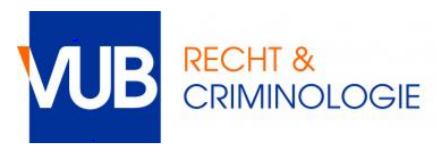 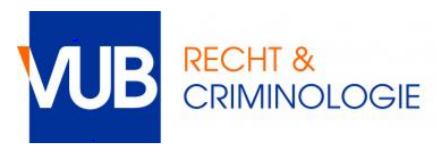 Name student:		number: 			Year of study: bachelor / master / transition year *I will study at the following host university:		Duration of stay at the host university: full academic year / first semester / second semester *                                                                         (* delete what does not fit) 				Date	:  	COURSE UNITS AT THE HOST UNIVERSITYCOURSE UNITS AT THE HOST UNIVERSITYCOURSE UNITS AT THE HOST UNIVERSITYCOURSE UNITS AT THE HOST UNIVERSITYCOURSE UNITS AT THE HOST UNIVERSITYCOURSE UNITS AT THE HOST UNIVERSITYVRIJE UNIVERSITEIT BRUSSELVRIJE UNIVERSITEIT BRUSSELVRIJE UNIVERSITEIT BRUSSELHOST UNIVERSITYHOST UNIVERSITYHOST UNIVERSITYCOURSE UNIT TO BE SUBSTITUTEDTITULARISECTS (credits)COURSE UNIT TO BE FOLLOWEDTITULARISECTSTOTAL NUMBER OF VUB CREDITS (1)TOTAL NUMBER OF VUB CREDITS (1)TOTAL NUMBER OF HOST UNIVERSITY CREDITS	TOTAL NUMBER OF HOST UNIVERSITY CREDITS	COURSES STILL TO BE TAKEN AT THE VRIJE UNIVERSITEIT BRUSSEL COURSES STILL TO BE TAKEN AT THE VRIJE UNIVERSITEIT BRUSSEL COURSES STILL TO BE TAKEN AT THE VRIJE UNIVERSITEIT BRUSSEL COURSE UNITTITULARISECTSTOTAL NUMBER OF VUB CREDITS (2)TOTAL NUMBER OF VUB CREDITS (2)TOTAL  ECTS (CREDITS) VRIJE UNIVERSITEIT BRUSSELTOTAL  ECTS (CREDITS) VRIJE UNIVERSITEIT BRUSSELTOTAL NUMBER OF ECTS (CREDITS): COURSE UNIT TO BE SUBSTITUTED (1)TOTAL NUMBER OF ECTS (CREDITS) VUB: COURSES STILL TO BE TAKEN AT THE VUB (2)TOTAL ECTS (CREDITS) (60-65)